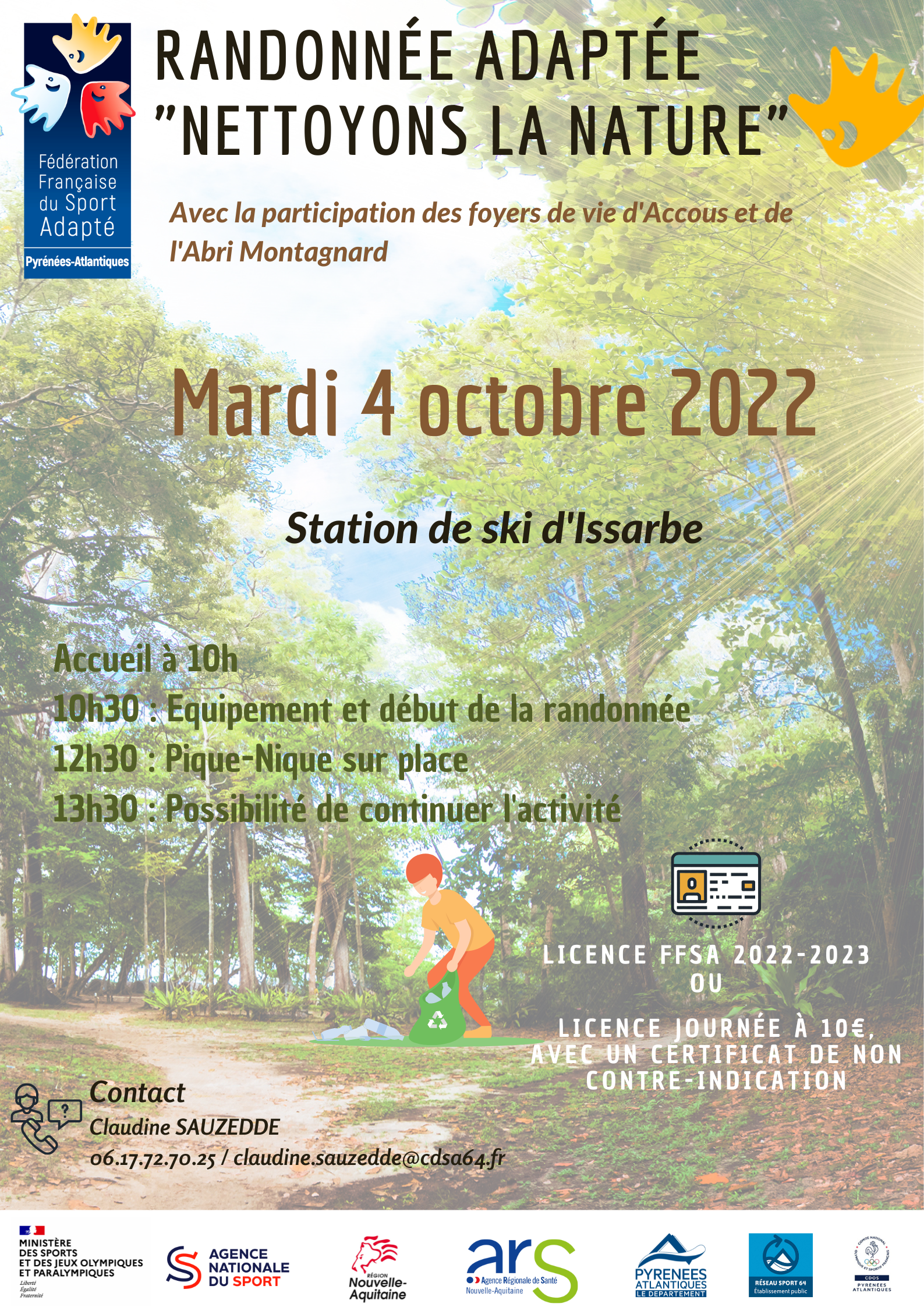 Fiche d’inscriptionJournée : Randonnée Nettoyons La NatureDate : Mardi 4 Octobre 2022
Lieu : Station d’IssarbeDate limite d’inscription : Mardi 27 Septembre 2022Programme :10h : Accueil10h30 : Equipement et Début de la Randonnée12h30 : Pique-nique13h30 : Possibilité de continuer la randonnée15h30 : Goûter partagéAssociation / Etablissement :………………………………..Nom du Responsable à contacter : …………………………Tel :……………………………….Mail :…………………………......Nom et Prénom des accompagnateurs :………………………………………….Tel :………………………………Mail :…………………………….N° Affiliation association : Association / Etablissement :………………………………..Nom du Responsable à contacter : …………………………Tel :……………………………….Mail :…………………………......Nom et Prénom des accompagnateurs :………………………………………….Tel :………………………………Mail :…………………………….Nombre de diplômes : Nom, PrénomN° Licence « Sport Adapté » 2021-2022Licence journée (cocher la case) + date du certificat médicalAnnée de naissanceHomme (H)Femme (F)